K Parker        Sunflower Room         week 3 1, Practice saying the sounds in these words.pin                 gotdog                 sittip                  dadCan you hear and say the word?2, Adult can you say the sounds and see if your child can tell you what the word is. d-o-g = dog3, Look at say and remember these RED tricky words.all                 like           youram                  myPractice reading all the words and at the end of the week, take the red word green word challenge to see how many you can read. Let us know how you did on twitter  @hartleybrookpri @MsParker2002  Good luck 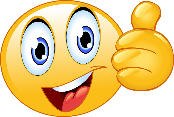 